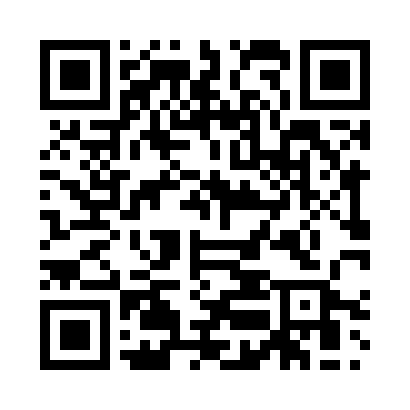 Prayer times for Aichelau, GermanyWed 1 May 2024 - Fri 31 May 2024High Latitude Method: Angle Based RulePrayer Calculation Method: Muslim World LeagueAsar Calculation Method: ShafiPrayer times provided by https://www.salahtimes.comDateDayFajrSunriseDhuhrAsrMaghribIsha1Wed3:526:031:195:198:3710:392Thu3:496:011:195:208:3810:413Fri3:476:001:195:208:4010:444Sat3:445:581:195:218:4110:465Sun3:415:561:195:218:4210:486Mon3:385:551:195:228:4410:517Tue3:365:531:195:228:4510:538Wed3:335:521:195:238:4710:569Thu3:305:501:195:238:4810:5810Fri3:275:491:195:248:4911:0111Sat3:255:481:195:248:5111:0312Sun3:225:461:195:258:5211:0613Mon3:195:451:195:258:5311:0814Tue3:165:431:195:268:5511:1115Wed3:145:421:195:268:5611:1316Thu3:115:411:195:278:5711:1617Fri3:085:401:195:278:5911:1818Sat3:055:391:195:289:0011:2119Sun3:035:371:195:289:0111:2320Mon3:025:361:195:299:0211:2621Tue3:025:351:195:299:0411:2822Wed3:015:341:195:309:0511:2923Thu3:015:331:195:309:0611:3024Fri3:015:321:195:319:0711:3025Sat3:005:311:195:319:0811:3126Sun3:005:301:205:329:0911:3127Mon3:005:291:205:329:1011:3228Tue2:595:291:205:329:1111:3229Wed2:595:281:205:339:1311:3330Thu2:595:271:205:339:1411:3331Fri2:595:261:205:349:1411:34